重庆市教育科学研究院办公室关于召开2022年全市教研工作会的通知各区县（自治县）教研室（教科所）、教师进修学校（院）、教师教育发展中心、教育管理中心：为深入贯彻全国教育大会、全国基础教育工作会议和2022年全市教育工作会议精神，加快落实教育部加强和改进新时代基础教育教研工作意见要求，进一步发挥教研工作的重要专业支撑作用，推动我市教研工作深度转型发展，拟召开2022年全市教研工作会议，现将相关事项通知如下：一、会议时间2022年3月14日（星期一）上午9:00—12:00二、会议地点重庆雾都宾馆A栋二楼茶花厅（重庆市渝中区曾家岩24号）三、参会人员各区县教研机构主要负责人1人。四、会议内容（一）表彰重庆市2021年教研科研工作先进集体、特色项目、先进个人；（二）交流教研工作先进经验；（三）总结2021年全市教研工作，部署2022年教研工作。五、其他事项（一）各交流发言单位（已单独通知）于3月10日下午5:00前将发言材料和PPT发至邮箱315694963@qq.com。（二）各参会人员2022年3月10日下午5:00前扫描附件二维码填报参会回执。远郊区县需住宿人员于3月13日下午15:00—19:00到酒店前台报到，住宿统一安排，差旅费回原单位报销。（三）根据新冠肺炎疫情防有关要求，请各参会人员佩戴口罩，严格遵守重庆市相关的防疫要求，配合工作人员做好各项疫情防控工作。（四）会议联系人：重庆雾都宾馆          邓  鑫   电话：13808371015重庆市教育科学研究院  李毓强   电话：19923537186附件:参会回执二维码重庆市教育科学研究院办公室2022年3月8日      附件参会回执二维码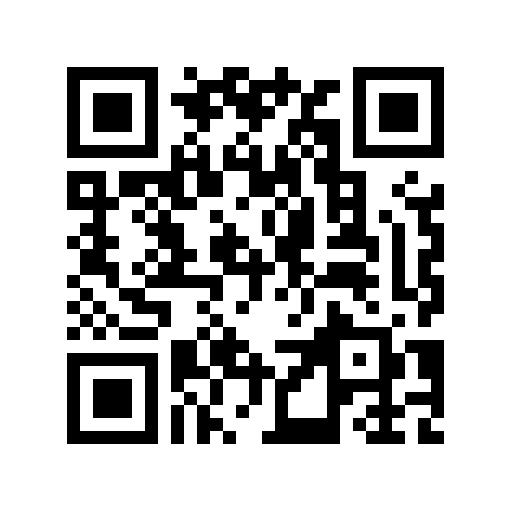 